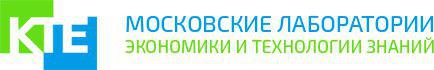 АВТОМАТИЗИРОВАННАЯ ИНФОРМАЦИОННАЯСИСТЕМА«КТЕ.Образование.Сбор данных»(версия 1.0)ОБЩЕЕ ОПИСАНИЕфункциональные характеристики программного обеспеченияи информация, необходимая для установки и эксплуатации программного обеспеченияНа 5 листах2022Обозначения и сокращения1. Назначение программного обеспеченияАвтоматизированная информационная система «КТЕ.Образование.Сбор данных» предназначена для формирования в загружаемый шаблон отчета данных, получаемых из связанных систем (АИС «КТЕ.Образование.ДОО», АИС «КТЕ.Образование.Школа» и иные). Отчеты формируются по отдельно взятой образовательной организации (ОО) на основании Приказа Росстата от 30.07.2021 № 457 «Об утверждении форм федерального статистического наблюдения для организации федерального статистического наблюдения за численностью, условиями и оплатой труда работников, потребностью организаций в работниках по профессиональным группам, составом кадров государственной гражданской и муниципальной службы».2. Функциональные характеристикиПрограмма обладает следующими функциями:автоматизация сбора первичных данных, которые не содержатся в существующих базах данных с образовательных организаций;автоматическое заполнение показателей, которые содержатся в существующих системах КТЕ;процесс согласования и утверждения итоговых отчетов на муниципальном и региональном уровнях.3. Информация, необходимая для эксплуатации ПО3.1 Требования к аппаратному и программному обеспечению3.2 Инструкция по установке АИС «КТЕ.Образование.Сбор данных»Инструкция по развертыванию описана на примере Ubuntu-дистрибутива Linux. На других платформах порядок такой же, разница лишь в командах установки пакетов.Шаг 1. Установить java 8.$ sudo apt install openjdk-8-jreШаг 2. Установить сервер БД Postgres 9.6 или выше, создать базу данных.$ sudo apt install postgresql-9.6$ sudo su - postgres -c 'createdb report_collector'$ cd /tmp/; wget http://tula.ktelabs.ru/~upload/report_collector.dump$ pg_restore -v --no-owner --host=localhost --port=5432 --username=postgres --dbname=report_collector report_collector.dumpШаг 3. Скачать и установить дистрибутив Apache Tomcat 8.5.$ sudo mkdir /opt/report-collector; cd /opt/$ sudo wget https://apache-mirror.rbc.ru/pub/apache/tomcat/tomcat-8/v8.5.81/bin/apache-tomcat-8.5.81.zip$ sudo unzip apache-tomcat-8.5.81.zip; sudo mv /opt/apache-tomcat-8.5.81/* /opt/report-collector; cd ./report-collector$ sudo chmod o+x ./bin/*.sh$ sudo mkdir /opt/report-collector/storage/Шаг 4. Установить приложение.$ cd webapps; sudo rm -r ./*$ sudo wget http://tula.ktelabs.ru/~upload/school-6.0.2.0.1614675946373.war$ sudo mv school-6.0.2.0.1614675946373.war ROOT.warШаг 5. Скачать/установить базу ФИАС региона.Полная база ФИАС выкладывается на странице https://fias.nalog.ru/Updates. Требуется скачать архив с dbf-файлами, распаковать, извлечь из архива 2 файла -ADDROBXX.DBF и HOUSEХХ.DBF, где XX - код региона. Файлы положить по путям, указанным в настройках fias.dbf.addrobj-path, fias.dbf.house-path (см. ROOT.war//WEB-INF/classes/application.properties).Шаг 6. Отредактировать конфигурационные файлы при необходимости.Порт, который слушает приложение, можно изменить в /opt/report-collector/conf/server.xml Соединение с БД указывается в двух файлах ROOT.war//META-INF/context.xml и ROOT.war/WEB-INF/classes/application.propertiesШаг 7. Запустить приложение.$ /opt/report-collector/bin/startup.sh4. Информация, необходимая для эксплуатации ПОВопросы по технической поддержке данного ПО направлять по адресу:support@ktelabs.ru
В теме письма указать « АИС «КТЕ.Образование.Сбор данных» ».ТребованиеОписаниеКоличество серверовМинимум 1. Желательно 2 (приложение и база данных).Операционная системаЛюбая, поддерживающая требуемое программное обеспечениеПрограммное обеспечениеPostgreSQL 9.6 или вышеJava 8.0Apache KafkaАппаратное обеспечение